01.04.2022 № 1053О внесении изменений в постановление главы администрации города Чебоксары от 26.02.2003 № 22 «Об утверждении Правил предоставления ежегодного дополнительного оплачиваемого отпуска работникам с ненормированным рабочим днем в организациях, финансируемых за счет средств местного бюджета»В соответствии со статьей 119 Трудового кодекса Российской Федерации, руководствуясь статьей 43 Устава муниципального образования города Чебоксары – столицы Чувашской Республики, принятого решением Чебоксарского городского Собрания депутатов Чувашской Республики от 30.11.2005 № 40, в целях приведения нормативного правового акта в соответствие с действующим законодательством администрация города Чебоксары п о с т а н о в л я е т:1. Внести в постановление главы администрации города Чебоксары от 26.02.2003 № 22 «Об утверждении Правил предоставления ежегодного дополнительного оплачиваемого отпуска работникам с ненормированным рабочим днем в организациях, финансируемых за счет средств местного бюджета» следующие изменения:1.1. наименование постановления изложить в следующей редакции: «Об утверждении Порядка и условий предоставления ежегодного дополнительного оплачиваемого отпуска работникам муниципальных учреждений города Чебоксары с ненормированным рабочим днем»;1.2. пункт 1 постановления изложить в следующей редакции:«1. Утвердить Порядок и условия предоставления ежегодного дополнительного оплачиваемого отпуска работникам муниципальных учреждений города Чебоксары с ненормированным рабочим днем согласно приложению к настоящему постановлению.»;1.3. в Правилах предоставления ежегодного дополнительного оплачиваемого отпуска работникам с ненормированным рабочим днем в организациях, финансируемых за счет средств местного бюджета г. Чебоксары» (приложение):наименование приложения изложить в следующей редакции:«Порядок и условия предоставления ежегодного дополнительного оплачиваемого отпуска работникам муниципальных учреждений города Чебоксары с ненормированным рабочим днем»;пункт 1 изложить в следующей редакции:«1. Ежегодный дополнительный оплачиваемый отпуск работникам с ненормированным рабочим днем (далее – дополнительный отпуск) предоставляется за работу в условиях ненормированного рабочего дня отдельным работникам муниципальных учреждений города Чебоксары (далее – учреждения), если эти работники при необходимости эпизодически привлекаются по распоряжению работодателя к выполнению своих трудовых функций за пределами установленной для них продолжительности рабочего времени.»;абзац первый пункта 2 изложить в следующей редакции:«Перечень должностей работников с ненормированным рабочим днем устанавливается коллективным договором, соглашениями или локальным нормативным актом учреждения, принимаемым с учетом мнения представительного органа работников.»;абзац второй пункта 3 изложить в следующей редакции:«Продолжительность дополнительного отпуска по соответствующим должностям устанавливается коллективным договором, соглашениями или локальным нормативным актом учреждения, принимаемым с учетом мнения представительного органа работников, и зависит от объема работы, степени напряженности труда, возможности работника выполнять свои трудовые функции за пределами установленной для него продолжительности рабочего времени и других условий.»;абзац второй пункта 4 признать утратившим силу.2. Настоящее постановление вступает в силу со дня его официального опубликования.3. Контроль за исполнением настоящего постановления возложить на заместителя главы администрации – руководителя аппарата А.Н. Петрова.Глава администрации  города Чебоксары			                  Д.В. СпиринЧăваш РеспубликиШупашкар хулаадминистрацийěЙЫШĂНУ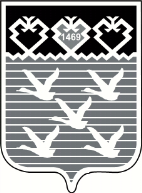 Чувашская РеспубликаАдминистрациягорода ЧебоксарыПОСТАНОВЛЕНИЕ